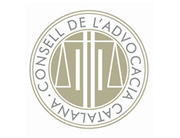 Requeriment d’inici de l’arbitratge en arbitratges ad hoc (art. 27 LA)Autor: Frederic Munné (advocat)Benvolgut Sr./Sra. .............. (persona designada àrbitra per les parts o per una tercera part),En la representació que exerceixo de .............. (part que subscriu el conveni arbitral i a la qual es representa), mitjançant la present carta us requereixo a donar inici a un arbitratge per tal de resoldre la controvèrsia consistent en .............. (breu referència al tipus de conflicte i al contracte o estatuts dels quals deriva la controvèrsia), en virtut del pacte .... del .............. (contracte o estatuts) esmentat als efectes de l'article 27 de la Llei 60/2003, de 23 de desembre, d’arbitratge..............., ...... de/d’................. de .............(signatura)Nota: l’autor ha cedit els drets d’aquest model per tal que, de forma gratuïta, una tercera persona el pugui descarregar, copiar, modificar i utilitzar sense mencionar l’autoria ni la font, tant amb caràcter professional com amb caràcter no comercial, sense limitació temporal ni territorial. No n’és permesa la traducció, atès que es tracta d’un model creat per al foment del català a l’àmbit del dret.